В соответствии со ст.24 Федерального закона от 31.07.2020 № 259-ФЗ «О цифровых финансовых активах, цифровой валюте и о внесении изменений в отдельные законодательные акты Российской Федерации», администрация Юнгинского сельского поселения Моргаушского района Чувашской Республики постановляет:1. Внести в постановление администрации Юнгинского сельского поселения Моргаушского района Чувашской Республики от 12.03.2020г. № 10 «Об утверждении Положения о предоставлении гражданами, претендующими на замещение должностей муниципальной службы и лицами, замещающими должности муниципальной службы в администрации Юнгинского сельского поселения Моргаушского района Чувашской Республики, сведений о доходах, расходах, об имуществе и обязательствах имущественного характера, а также о доходах, расходах, об имуществе и обязательствах имущественного характера своих супруги (супруга) и несовершеннолетних детей» (далее – постановление) следующее изменение:Пункт 3 приложения к постановлению «Положение о предоставлении гражданами, претендующими на замещение должностей муниципальной службы и лицами, замещающими должности муниципальной службы в администрации Моргаушского района Чувашской Республики, сведений о доходах, расходах, об имуществе и обязательствах имущественного характера, а также о доходах, расходах, об имуществе и обязательствах имущественного характера своих супруги (супруга) и несовершеннолетних детей» после слов «акций (долей участия, паев в уставных (складочных) капиталах организаций)» дополнить словами, «цифровых финансовых активов, цифровой валюты». 2. Внести в постановление администрации Юнгинского сельского поселения Моргаушского района Чувашской Республики от 28.03.2013 г. № _13_ «Об утверждении Порядка размещения сведений о доходах, расходах, об имуществе и обязательствах имущественного характера лиц, замещающих должность муниципальной службы в администрации Юнгинского сельского поселения Моргаушского района Чувашской Республики, и членов их семей на официальном сайте администрации Юнгинского сельского поселения Моргаушского района Чувашской Республики и предоставления этих сведений средствам массовой информации для опубликования» (далее – постановление) следующее изменение:Подпункт 4 пункта 2 приложения к постановлению «Порядок размещения сведений о доходах, расходах, об имуществе и обязательствах имущественного характера лиц, замещающих должности муниципальной службы в администрации Юнгинского сельского поселения Моргаушского района Чувашской Республики, и членов их семей на официальном сайте Юнгинского сельского поселения администрации Моргаушского района Чувашской Республики и предоставления этих сведений средствам массовой информации для опубликования» после слов «акций (долей участия, паев в уставных (складочных) капиталах организаций)» дополнить словами «цифровых финансовых активов, цифровой валюты». 3. Настоящее постановление вступает в силу с 1 января 2021 года.И.о. главы Юнгинского сельского поселенияМоргаушского района Чувашской  Республики                              И. Н. Илугина                                               Чӑваш РеспубликиМуркаш районӗн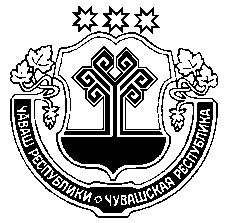 Юнкӑ ял поселенийӗн администрацийӗЙЫШӐНУ2020 ҫ. ноябрӗн 17-мӗшӗ № 49Юнкӑ салиЧувашская Республика Администрация Юнгинского сельского поселения Моргаушского районаПОСТАНОВЛЕНИЕ17 ноября 2020 г. № 49 село ЮнгаО внесении изменений в некоторые постановления администрации Юнгинского сельского поселения Моргаушского района Чувашской Республики 